                                    Т А Б Л И Ц А    Результатов турнира по баскетболу среди юношей 2004-05г. «Весенняя капель»4 «А»-ШК №77--3 «В»-ДЮСШ-4                                        5-6 место-Иркутск 2005-ДЮСШ-42 «А»-У-Сиб --1 «В»-W-Джим                                              3-4 место-У-Сибирское-Ангарск        1 «А»-Шелехов—2 «В»-Ангарск                                          1-2 место-W-Джим-ШелеховГлавный судья: Ф.Ф. АлексеевГлавный секретарь: Т.В. Туминская№ п/пКомандыПодгруппа «А»1234ОчкиСоотношение мячейМесто1            Ангарск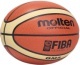     26:37        1    68:0        2     322         World-DgimДЮСШ № 4 (1 команда)    37:26       2    60:2       2    413           ДЮСШ №4   0:68      1     2:60        1       234